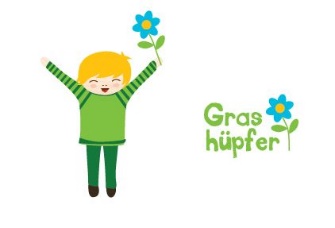 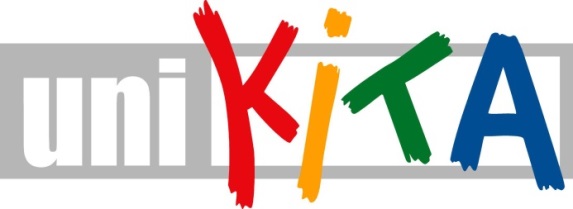 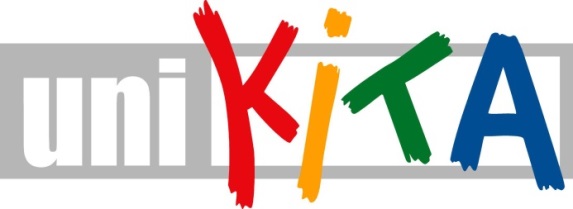 Die uniKITA Darmstadt e.V.sucht ab soforteine*n Erzieher*in / pädagogische Fachkraftfür die Krippengruppe „Grashüpfer“30-38 Std./Woche befristete Festanstellung bis 31.05.2023Wir, die Grashüpfer, sind eine aufgeweckte, vielseitige und lebendige Krippengruppe mit 10 Kindern im Alter von 1-3 Jahren und einem Team von 3 engagierten Pädagog*innen.Wir verbringen den Tag in unseren Räumen auf dem Campus Lichtwiese der TU Darmstadt und dem dazugehörigen großen Garten. Gerne machen wir auch Ausflüge in den naheliegenden Wald. Unsere Betreuungszeiten sind von 8:00-16:00 Uhr.Wir wünschen uns eine aufgeschlossene, verständnisvolle und empathische Persönlichkeit,die Lust hat, aktiv mit den Kindern zu spielen, zu lernen und den Tag zu gestalten. Gerne würden wir eine Person begrüßen, die Freude an pädagogischen Angeboten mitbringt, eine partizipatorische Pädagogik verfolgt und die Bereitschaft zeigt, Verantwortung für die Belange der Gruppe zu teilen. Eigenschaften, über die wir uns freuen, sind Zuverlässigkeit, Selbstständigkeit und Teamfähigkeit.Wir bieten Dir, Teil eines pädagogischen Teams zu sein, das gleichgestellt und eigenverantwortlich in einer kleinen Gruppe mit gutem Personalschlüssel arbeitet. So hast Du aktive pädagogische und konzeptionelle Mitgestaltungsmöglichkeiten.Unsere pädagogische Arbeit ist in den Grundzügen situativ, ko-konstruktiv und inklusiv.Die Arbeit wird inhaltlich und administrativ von einem gruppenübergreifenden pädagogischen Leitungsteam unterstützt.Die uniKITA Darmstadt e.V. ist eine langjährig bestehende Elterninitiative mit 3 Krippengruppenund 2 Waldkindergärten. Es gibt eingespielte Vereinsstrukturen und eine klare Aufgabenverteilungzwischen Eltern, Erzieher*innen und Verwaltungskräften.Wenn wir Dein Interesse geweckt haben, Du Fachkraft nach §25b Abs. (1) Hess. KiföG bistund Lust auf eine abwechslungsreiche Tätigkeit in einer persönlichen Atmosphäre hast, dann freuen wir uns auf Deine Bewerbung!Besuche gerne unsere Website für einen ersten Eindruck: Home - uniKITA Darmstadt (unikita-darmstadt.de)Kontakt:Bewerbungen und Rückfragen bitte an: Ariane Kloster
E-Mail:  bewerbung@unikita-darmstadt.de(Betreff: Bewerbung Grashüpfer) Bitte fasse die Dokumente zu zwei PDF-Dateien zusammen:Anschreiben und LebenslaufAusbildungsnachweis, Zeugnisse und sonstige Dokumente